广东省2020年高考报名户籍迁入我省考生《审核表》网上填写打印流程第一步：考生登录我省普通高考报名系统网址http://www.ecogd.edu.cn/pgks进入如下图：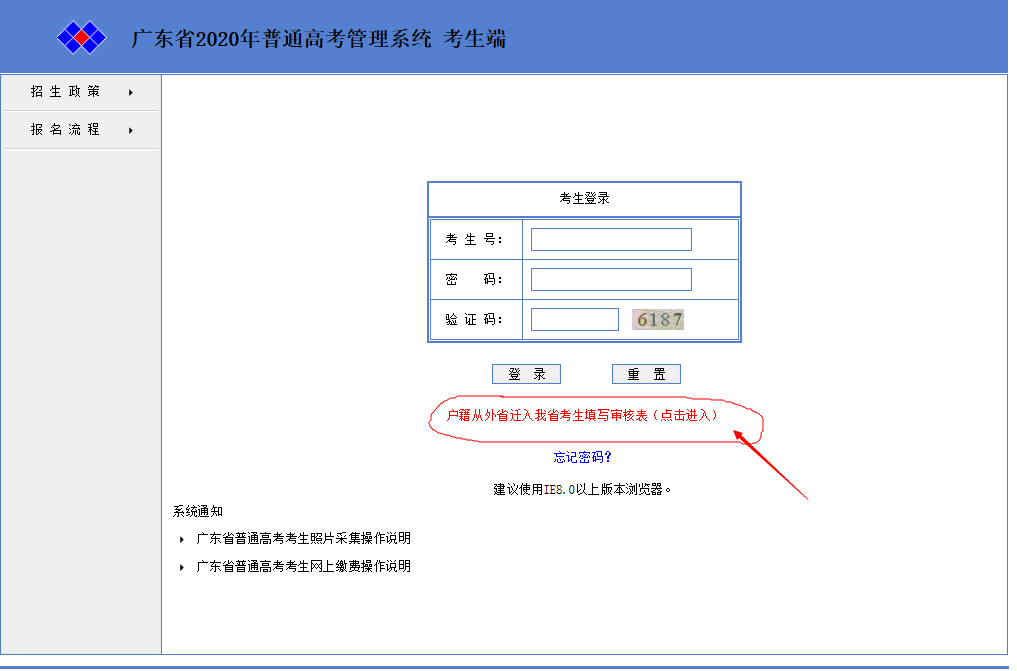 点击“户籍从外省迁入我省考生填写审核表（点击进入）”进入下图：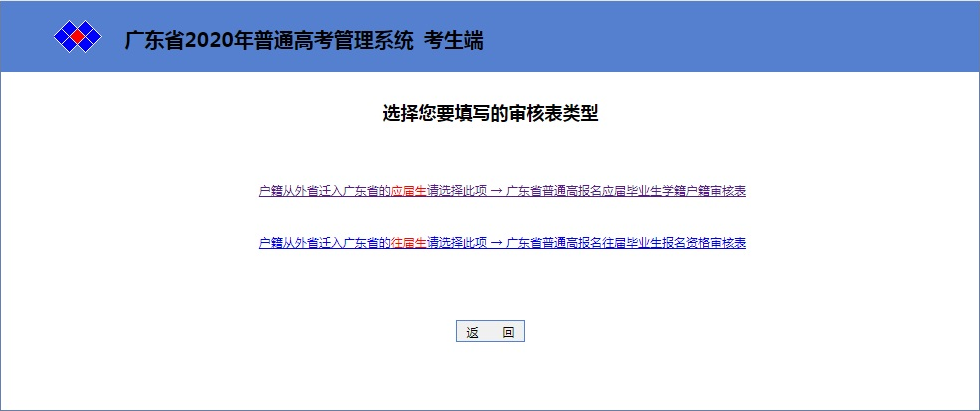 选择点击“户籍从外省迁入广东省的应届生请选择此项 → 广东省普通高报名应届毕业生学籍户籍审核表”进入下图：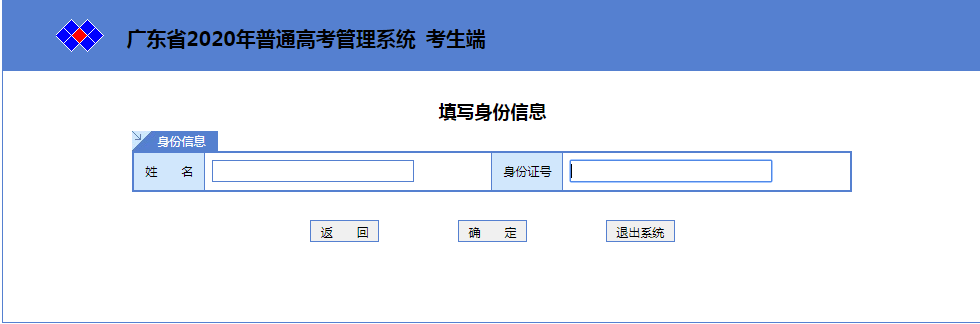 接着输入个人姓名、身份证号。（注：首次登录、再次登录方法一样）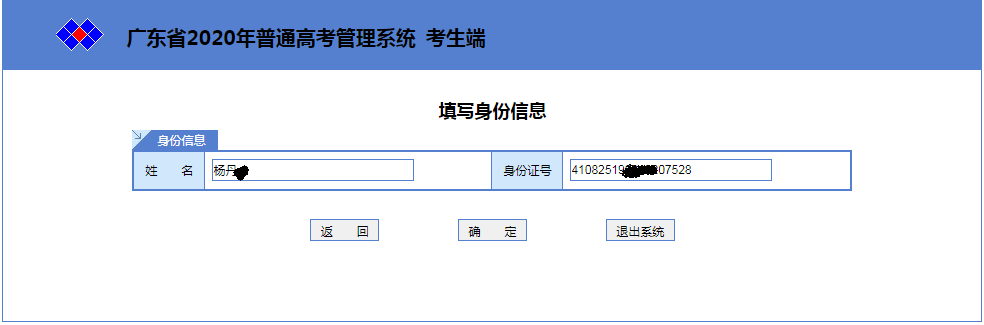 点击“确定”进入下图：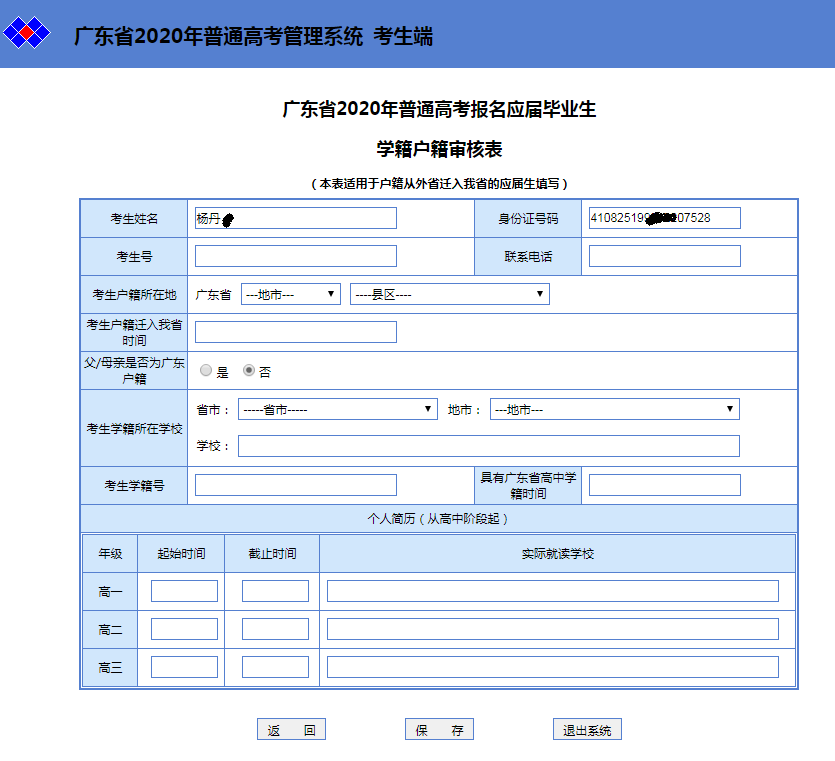 按要求及以下注意事项说明填写表单；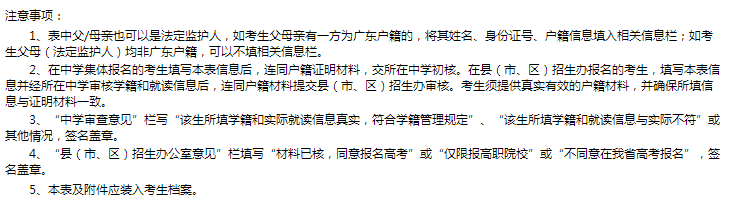 填写表单如下：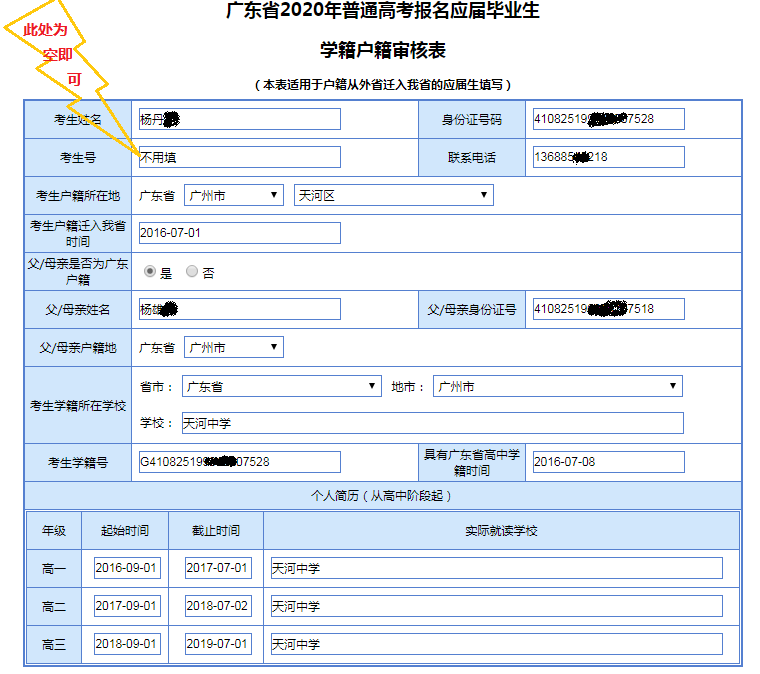 填写完毕无误点击“保存”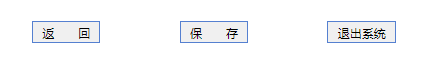 点击“确定”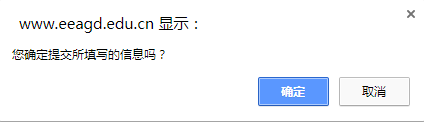 点击“打印”，“退出系统”即完成！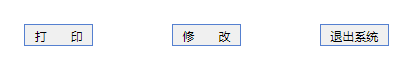 如考生需要修改信息，用姓名和身份证号码重新登录修改即可。